06.03.2020Российская академия науки заключила соглашение о стратегическом сотрудничестве с биотехнологической компанией BIOCAD27 февраля в Москве генеральный директор BIOCAD Дмитрий Морозов и президент Российской академии наук (РАН) Александр Сергеев подписали соглашение о стратегическом сотрудничестве. Цель сотрудничества – развитие науки и образования, а также применение фундаментальных научных исследований для разработки инновационных лекарственных препаратов.В планах двустороннего сотрудничества не только работа над проектами в сфере медицины, фармацевтики и биотехнологий, но и запуск независимой экспертизы технологических решений, полученных в рамках фундаментальных научных исследований, а также дальнейшее создание условий для их финансирования и реализации.  «Стратегическое сотрудничество РАН и компании BIOCAD нацелено не только на выявление прорывных технологических решений, полученных российскими учеными, но и на создание условий для их практического применения в реальном секторе экономики. Наша страна всегда была известна своими достижениями в фундаментальной науке, я уверен, что наше партнерство будет способствовать прорывным научным открытиям», – отметил генеральный директор BIOCAD Дмитрий Морозов.О компанииBIOCAD – одна из крупнейших биотехнологических международных инновационных компаний в России, объединившая научно-исследовательские центры мирового уровня, современное фармацевтическое и биотехнологическое производство, доклинические и клинические исследования, соответствующие международным стандартам. BIOCAD – компания полного цикла создания лекарственных препаратов от поиска молекулы до массового производства и маркетинговой поддержки. Препараты предназначены для лечения онкологических и аутоиммунных заболеваний. Продуктовый портфель в настоящее время состоит из 58 лекарственных препаратов; порядка 40 продуктов находятся на разных стадиях разработки.В BIOCAD работает более 2700 человек, из которых около одной трети – ученые и исследователи. Компания BIOCAD представлена в США, Бразилии, Китае, Вьетнаме, Финляндии, ОАЭ и других странах.Источник: пресс-служба компании BIOCAD, www.biocad.ru     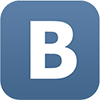 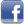 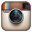 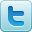 При использовании материала просим указывать в качестве источника BIOCAD или имя спикера.Ирина Кенюхова, руководитель отдела внешних коммуникаций компании BIOCADТел.: +7 (812) 380 49 33, доб. 632, Моб.: +7 (921) 376 05 77, E-mail: kenyukhova@biocad.ru